
МИНИСТЕРСТВО образования И МОЛОДЕЖНОЙ ПОЛИТИКИ ставропольского краягосударственное Бюджетное профессиональное образовательное учреждение  «курсавский региональный колледж «интеграл»

Методическая разработка  открытого аудиторного мероприятия «КВН «Однажды в бухгалтерии….»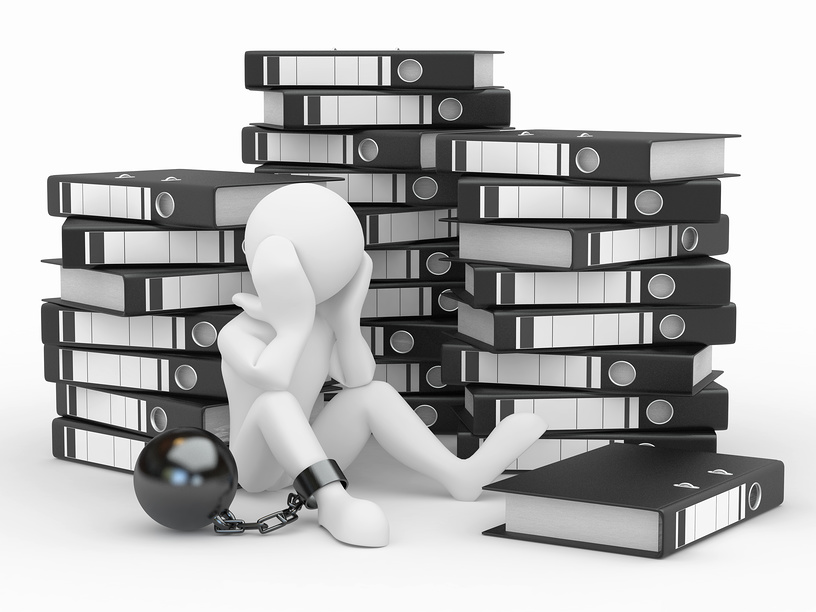 с. Курсавка2017 г.Методическая разработка аудиторного мероприятия  предназначена для организации проведения уроков нетрадиционных форм в рамках реализации профессиональных модулей ПМ.01 «Документирование хозяйственных операций и ведение бухгалтерского учета имущества организации» и ПМ.02 «Ведение бухгалтерского учета источников формирования имущества, выполнение работ по инвентаризации имущества и финансовых обязательств организации» для обучающихся специальности 38.02.01 «Экономика и бухгалтерский учет (по отраслям)» по программе углубленной подготовки.Организация-разработчик:  ГБПОУ  КРК «Интеграл»Разработчик: Кузнецова З.М., преподаватель ГБПОУ  КРК «Интеграл»Рассмотрена, утверждена и рекомендована к применению на заседании методического Совета ГБПОУ  КРК «Интеграл»Протокол № 4 от «15» декабря 2017 г.Председатель                                           М.А.Уманская357070 Ставропольский край,Андроповский район,с.Курсавка, ул. Титова, 15тел.: 8(86556)6-39-82, 6-39-83факс:6-39-79kurs_integrall@mail.ru Пояснительная записка         КВН – это замечательная игра, которая стала популярной. Важным системообразующим элементом игры «КВН» является коллективный творческий процесс.          В процессе своей деятельности команда КВН проходит все стадии формирования коллектива. В результате ребята становятся способными самостоятельно ставить перед собой цели, регулировать свою деятельность. Они учатся взаимодействию, дисциплине, ответственности, приобретают опыт коллективных переживаний. Игра стимулирует их активность и раскрывает творческие способности, создает «ситуацию успеха», то есть, создавая положительный эмоциональный фон, предоставляя возможность отдохнуть и пообщаться, игра становится важным социально-педагогическим инструментом и работает на будущее.         Участвуя в подготовке выступлений, примеряя на себя различные роли, относясь с иронией к трудностям окружающей действительности, общаясь друг с другом и другими командами, обмениваясь опытом,  КВНщики больше, чем их сверстники, готовы найти себя во взрослой жизни, стать социально активными людьми.         Таким образом, КВН — это уникальное средство просвещения, эстетического воспитания и организации продуктивного досуга обучающихся.  Причем, не только непосредственных участников команд КВН, но и их болельщиков.       Для подготовки квалифицированных и эрудированных специалистов по бухгалтерскому учету актуально проводить конкурсы знаний обучающихся в области бухгалтерского учета.         Методическая разработка открытого аудиторного мероприятия разработана для проведения игры в форме КВН между командами групп специальности 38.02.01 «Экономика и бухгалтерский учет (по отраслям)» по программе углубленной подготовки.            Целью применения методической разработки является использование образовательной, развивающейся и воспитательной функции открытого внеаудиторного мероприятия, установление доброжелательных отношений между преподавателями и обучающимися, определение взаимосвязи между смежными дисциплинами, использование теоретических знаний и практических умений при проведении конкурсов.             Для успешного проведения конкурсов обучающимся предлагается развлекательная программа. В течение всего аудиторного мероприятия обучающиеся участвуют в конкурсах команд и болельщиков, придумывая приветствие, девиз, эмблему, капитанский конкурс, музыкальный конкурс, домашнее задание для представителей своих команд.           Методическая разработка определяет методику творческой активности обучающихся  в закреплении профессиональных качеств будущего специалиста.Методика организации и проведения аудиторного мероприятия.              Данная методическая разработка открытого аудиторного мероприятия «КВН «Однажды в бухгалтерии….» проводится в рамках реализации профессиональных модулей ПМ.01 «Документирование хозяйственных операций и ведение бухгалтерского учета имущества организации» и ПМ.02 «Ведение бухгалтерского учета источников формирования имущества, выполнение работ по инвентаризации имущества и финансовых обязательств организации» для обучающихся специальности 38.02.01 «Экономика и бухгалтерский учет (по отраслям)» по программе углубленной подготовки в актовом зале колледжа.             Продолжительность аудиторного мероприятия 1 час 30 минут. Мероприятие предусматривает групповую форму работы, в рамках которой можно организовать конструктивное общение и сотрудничество.             Предварительная подготовка со стороны преподавателя включает в себя подбор заданий для всех конкурсов, определение критериев оценки каждого задания, определение состава жюри, оформление актового зала.            Урок проходит в форме КВН между двумя командами в актовом зале колледжа. Участники – обучающиеся третьего курса специальности 38.02.01 «Экономика и бухгалтерский учет (по отраслям)» по программе углубленной подготовки . КВН  проводят два ведущих, которые представляют команды. «КВН «Однажды в бухгалтерии….» состоит из пяти конкурсов: -  первый конкурс  - Приветствие команд «Визитная карточка»;  - второй конкурс «Домашнее задание»;  - третий конкурс «Разминка капитанов»;   - четвертый конкурс «Песня расчетливого бухгалтера» ; -  пятый конкурс «Дуэль»; Каждый конкурс приносит командам определенные баллы.Задача каждой команды набрать как можно большее количество баллов. По ходу игры жюри ведет подсчет баллов (приложение №2), а затем объявляет победителя, т.е. команду, у которой набрано больше всего баллов. В конце вручаются призы , подводятся итоги игры, ставятся оценки.План открытого аудиторного мероприятия«КВН «Однажды в бухгалтерии….»Цель мероприятия:Систематизация и обобщение знаний и умений обучающихся по профессиональным модулям ПМ.01 «Документирование хозяйственных операций и ведение бухгалтерского учета имущества организации» и ПМ.02 «Ведение бухгалтерского учета источников формирования имущества, выполнение работ по инвентаризации имущества и финансовых обязательств организации» и учебным дисциплинам ОП.09 «Аудит», ОП.18 «Налоговый учет», ОП.13 «Бухгалтерский учет» и посредством демонстрации ИКТ-компетентности.Задачи:Образовательные: выявить качество и уровень овладения знаниями и умениями, полученными при изучении данных предметов, обобщить материал как систему знаний.Воспитательные: повышать интерес к изучаемому предмету, побуждать к поиску новых, дополнительных знаний об изученных материалах, формировать интерес к деятельности бухгалтера, развивать уверенность в себе, формировать уважение к мнению своих коллег, формировать мировоззрение, оценочное суждение, воспитывать чувство здорового соперничества и взаимопомощи в процессе игры.Развивающие: формировать у будущих специалистов теоретических знаний и практических навыков по организации бухгалтерского дела, развивать креативность мышления, формировать умения выделить главное и второстепенное, умение устанавливать контакт, развивать наблюдательность к деталям.Междисциплинарные связи: экономика, аудит, право, налоги и налогообложение, математика.Время проведения: 1часа 30 минут. Оснащение: актовый зал, мультимедийный проектор, экран, музыкальное сопровождение.Ход аудиторного мероприятия1.Вводная часть (5 минут)1.1.Организационный момент (оформление помещения и размещение участников)1.2. Приветствие.2. Основная часть (1час 20 мин.) (приложение №1)2.1. Вступительное слово ведущих.2.2. Первый конкурс  - Приветствие команд «Визитная карточка»2.2. Второй конкурс «Домашнее задание»2.3. Третий конкурс «Разминка капитанов»2.4. Четвертый конкурс «Песня расчетливого бухгалтера»2.5.  Пятый конкурс «Дуэль»3.Заключительная часть (10 минут)3.1 Подведение общего итога конкурсов жюри.(приложение №2)3.2 Награждение победителей.3.3Заключительное слово руководителя колледжа.(Приложение №1)Сценарий мероприятия1-й ведущий: Добрый день дорогие участники игры, болельщики и гости! Мы рады приветствовать вас в этом зале для проведения КВН «Однажды в бухгалтерии….» и обещаем вам, что в ближайший час скучать никому не придется. И с Вами сегодня будут ведущие Александра и Светлана.2-й ведущий:  Сегодня в этом зале между собой будут сражаться самые умные, находчивые, дружные и любознательные две команды бухгалтеров «Актив» и «Пассив».1-й ведущий: В настоящее время профессия бухгалтер является важной, без нее не обходится ни одно предприятие. 2-й ведущий: Работа бухгалтера вовсе не ограничивается миром активов, пассивов, проводок и балансов. Настоящий профессионал обязан интересоваться экономикой, политикой, отслеживать изменения в законодательстве и постоянно повышать свою квалификацию.1-й ведущий: Сегодня встречу будет судить очень компетентное жюри в составе: (Представление членов жюри)2-й ведущий:Вы собрались сегодня в этом залеСразиться в бухгалтерии,  друзья!Дерзайте! Победит сильнейший!Желаем вам ни пуха, ни пера!!!1-й ведущий: Итак , переходим к первому конкурсу, это приветствие команд «Визитная карточка». На сцену приглашается  команда «Актив» (Приветствие команд подразумевает знакомство зрителей с названием команды, девизом, капитаном. Эмблема оценивается дополнительным баллом.)2-й ведущий: На сцену приглашается команда «Пассив» 1-й ведущий: Итак, пока жюри выставляет оценки за первый конкурс (по пятибалльной системе)  команды идут подготавливаться ко второму конкурсу «Домашнее задание» , а мы послушаем:Сын читает книгу и спрашивает отца-бухгалтера - Папа, а «Ревизор» -это трагедия или комедия, я что-то не пойму? - Если, сынок, ревизор свой, то комедия, а если чужой –то трагедия.А если серьезно.То наш колледж сам по себе уже сказка! - и чудо, что ты можешь здесь учиться!-Разве не сказка, что нас окружают добрые, умные, внимательные педагоги и мастера производственного обучения!- И это чудо, что они в нас верят!2-й ведущий: Жюри попрошу объявить свои оценки. Первые оценки командам. Оценки команде «Актив»Оценки команде «Пассив» 1-й ведущий: Ну что ж продолжим наш КВН. Объявляю начало второго конкурса под названием «Домашнее задание». Каждой команде было дано задание подготовить сценку «Однажды в бухгалтерии…» На сцену приглашаю команду «Пассив», затем команду «Актив».2-й ведущий: Итак, пока итоги подводит жюри по второму конкурсу(по пятибалльной системе), а у нас  музыкальная пауза . Для вас поет Александра.1-й ведущий: Жюри попрошу объявить оценки.Оценки команде «Пассив»Оценки команде «Пассив».2-й ведущий: Продолжаем наш КВН. Объявляю начало третьего конкурса  «Разминка капитанов». (Вносится черный ящик «Скелет в шкафу» под музыку. Капитаны по очереди вытягивают вопросы по корреспонденции счетов.  Каждому капитану по пять бухгалтерских проводок)За каждый правильный ответ один балл.1-й ведущий: Пока итоги оценивают жюри по  третьему конкурсу мы поиграем с болельщиками , задав им вопросы. За правильный ответ один балл. Свои баллы вы можете отдать любому члену команд «Актив» и «Пассив».В море коварном товаров и ценБизнез-корабль ведет…….(бизнесмен)Он финансовый факир.В банк к себе вас ждет….(банкир)Коль трудился круглый год,Будет кругленьким ……..(доход)Журчат ручьи, промокли ноги,Весной пора платить …….(налоги)Как ребенка нет без мамы,Сбыта нету без……..(рекламы)И врачу и акробатуВыдают за труд ……(зарплату)2-й ведущий: Жюри попрошу объявить оценки за третий конкурс и свои баллы болельщики отдают участникам команд.Оценки команде «Пассив»Оценки команде «Пассив».1-й ведущий. Четвертый конкурс «Песня расчетливого бухгалтера» на музыку «Миллион алых роз». Каждая команда представляет свой вариант песни в их исполнении.  Оценка по пятибалльной системе.2-й ведущий. Итоги песни подводят жюри. Пока команды готовятся к последнему конкурсу ,а мы послушаем:Выходит бухгалтер: Петров, ты почему зарплату не получаешь?Петров: Так я еще ту не потратил.Бухгалтер: Надо как-то активнее, Петров. Попроси товарищей , пусть помогут.Иванов: А со своей нам что делать?Бухгалтер: Сами придумаете. А ты Иванов почему свой мешок с мелочью не забираешь? Девочки третий месяц спотыкаются. Уборщица сказала, что скоро выкинет.Иванов: Да  заберу я, заберу!1-й ведущий. Итак, последний конкурс «Дуэль». Каждая команда должна была заранее подготовить по 4 вопроса, которые нужно задать другой. Учитывается сложность вопросов и правильная их формулировка, для команды, которая задаёт. А команда, которая отвечает - правильность и полнота ответа. Думает вся команда, отвечает капитан. За правильный ответ один балл.Первый вопрос.Предприятие или организация, которая не может платить по своим обязательствам из-за отсутствия финансовых средств.Этим может быть и физическое и юридическое лицо.Человек, у которого остались одни обязательства.Имеет отношение к «Сломанной мебели».В прежние времена данную категорию физических лиц сажали в долговую яму. (банкрот)Второй вопрос.Имеет свою цену.То, что любит получать наше правительство.Меняем ударение в слове -  меняется его суть.Без обеспечения не дадут. Многие это хотели бы получать. (кредит)Третий вопрос.Это существует во всех странах.На многих это наводят панический ужас.В нашей экономике это тормозит производство.Попытки избежать этого преследуется по закону.Рифмуется со словом «предлог». (налог)Четвертый вопрос.Большая, противная, жадная и кусается.Хочется, чтобы она была по меньше.Может быть такая политика.Может упасть и подняться.Раньше они были будто прибитые гвоздями, а теперь скачут будто резиновые мячики. (цена)Пятый вопрос.Здесь бывают взлеты и падения.Здесь результат зависит от быстроты реакции.Тут выигрывают и проигрывают.То, что по голандски означает «кошелек».В Санкт – Петербурге они появились в 1816 году, одно из заданий располагалось на стрелке Васильевского Острова. (биржа)Шестой вопрос.Доставляют массу удовольствий, приводят в отчаяние, ставят на вершину, сбрасывают в пропасть, поднимают настроение, сводят с ума, способствуют рождению и доводят до самоубийства.То, что в разных странах разное.То, что принято держать в руках.То, чего никогда не хватает.То, на что можно приобрести. (деньги)Седьмой вопрос.Это слово женского рода, бывают разные: дорогие и дешевые, большие  и маленькие, цветные.Их выпускают разные организации.На нее ничего нельзя купить, но она сама стоит определенную сумму.Если их много, то это пакет.Это один из видов ценных бумаг. (акция)Восьмой вопрос.Это есть при обращении денежных средств.Это есть при обращении товара.Это есть в активных счетах.Это есть в пассивных счетах.В результате этого, торговое предприятие имеет прибыль. (оборот)2-й ведущий: Жюри,  оглашают результаты последнего конкурса.1-й ведущий: Вот и подошли к концу конкурсные испытания. Было трудно, но вы справились. Теперь сложная работа предстоит членам жюри. (Определяется количество баллов, заработанных каждой командой. Определяются места.)2-й ведущий: На сцену приглашаются все участники бухгалтерского КВН. Жюри готово огласить результаты. Слово предоставляется председателю жюри. (Результаты. Награждение.)1-й ведущий:Бухгалтеры! Ваш труд неоценим!Вы так серьезны, вдумчивы и строги.И правят вами,  господа незримые:Инструкции, отчеты и налоги.Им – день ваш, напряженный до предела,Им – ваши души, ваше вдохновенье.И никакое не освоишь делоБез опыта и вашего терпения! Слово предоставляется директору колледжа.2-й ведущий: Желаем Вам  больших успехов в выбранной специальности и будущей профессиональной деятельности!До новых встреч!Приложение 2 Лист оценки игры команда1конкурсПриветствие команд «Визитная карточка»2конкурс«Домашнее задание»Итого баллов3конкурс«Разминка капитанов»Итого баллов+баллы болельщиков4конкурс«Песня расчетливого бухгалтера»Итого баллов5конкурс«Дуэль»Итого балловЗанятое местоАктивПассив